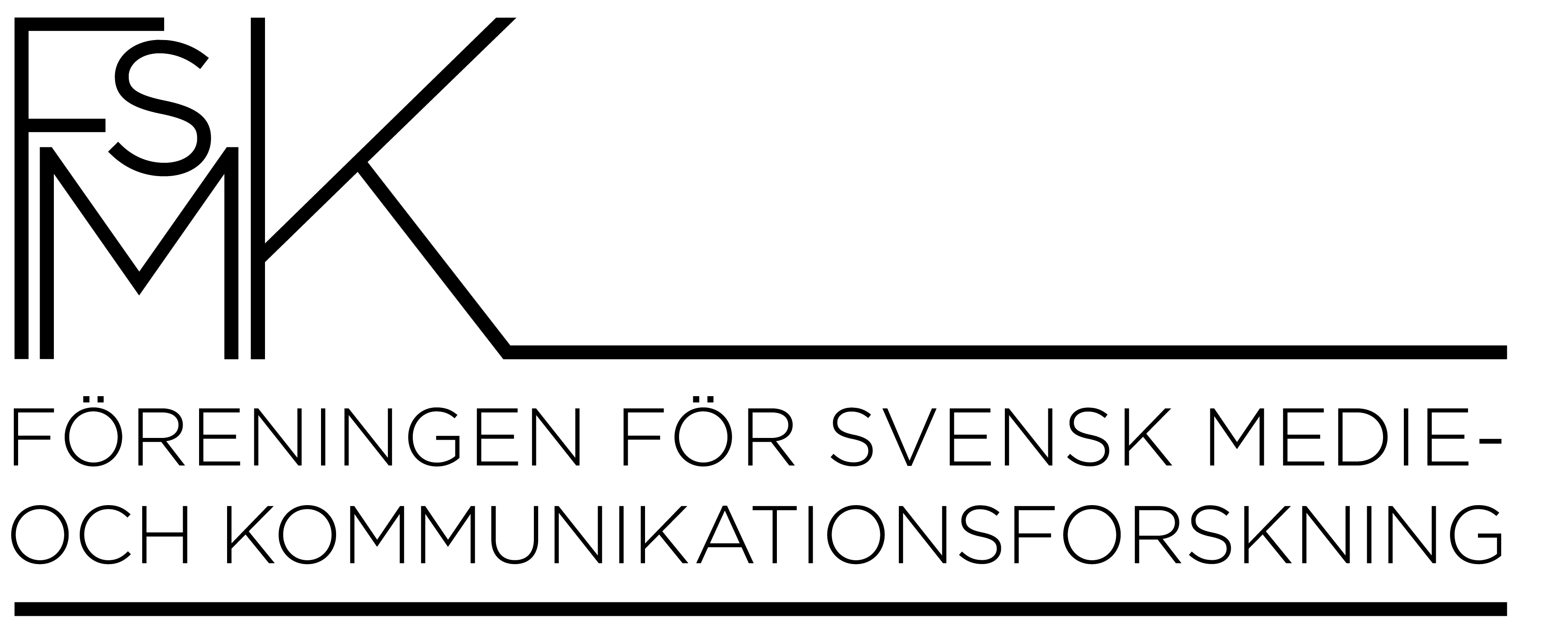 Valberedningens förslag till ny styrelse för 2017-18Valberedningens förslag till revisorer:Ulrika Sjöberg, MalmöMichael Karlsson, KarlstadI valberedningen har ingått:Margareta Melin (sammankallande)Anna RoosvallGöran BolinOrdinarie styrelseledamöterPersonliga suppleanterOrdförande: Henrik Örnebring, Karlstad––––V. ordförande: Ylva Ekström, UppsalaErnesto Abalo, JönköpingKassör: Fredrik Norén, UmeåHelena Sandberg, Lund Sekreterare: Mattias Ekman, Statens medieråd/ Örebro universitetTindra Thor, JMKV Sekreterare: Michael Forsman, SödertörnLinus Andersson, HalmstadKommunikatör: Tina Askanius, K3, MalmöVakantLedamot: Maria Edström, GöteborgCamilla Hermansson, Piteå